Harmonizace účetnictvíRegulace – stanovení pravidel pro účetnictví, účetní závěrku …  Právním předpisem Standardem Kombinací právního předpisu a standardu Harmonizace – odstraňování rozdílů mezi jednotlivými způsoby regulace Standardizace – prohloubení harmonizace Účetní modelyAnglosaský model  typické pro země s velkým peněžním a kapitálovým trhem, účetnictví je zaměřeno na externí uživatele, způsoby účtování jsou usměrňovány profesními organizacemi  Velká Británie, USA, Nizozemsko Kontinentální (Evropský) model  Úzká vazba mezi účetním a daňovým systémem Účetnictví je regulováno právními normami Evropa, Japonsko, Francouzsky mluvící africké země Jihoamerický model Inflační účetnictví Účetnictví je zaměřeno na potřeby vlády a daňových orgánů Smíšený model Zohledňuje přechod od centrálně řízené ekonomice k tržní V zemích bývalého Sovětského svazu Harmonizace účetnictví v EUPřevážně pomocí „direktiv“Vydávány v letech 1968 – 1989Nejsou uznávány světovými burzamiOd roku 2000 harmonizační strategie „cesta vpřed“ – orientace na IAS/IFRS4. směrnice Rady (78/660/EHS), o ročních účetních závěrkách Upravuje obsah a požadavky účetní závěrky středních a velkých účetních jednotekStanovení závazných vzorů rozvahy a výsledovky (2 vzory rozvahy – horizontální, vertikální, 4 vzory výsledovky)účetní závěrka je sestavena z rozvahy, výsledovky a přílohy7. směrnice Rady (83/349/EHS), o konsolidovaných účetních závěrkáchUpravuje pravidla pro sestavení konsolidovaných účetních závěrek a výročních zprávOd roku 1995 „Nová strategie harmonizace účetnictví“ Od roku 2000 harmonizační strategie „cesta vpřed“ – orientace na IAS/IFRS – povinnost sestavit účetní závěrku v souladu s IAS/IFRS nejpozději od roku 2005 – vydáno formou nařízení (nikoliv směrnice)Implementace v ČR: účetní jednotky, které jsou obchodní společností a jsou emitentem cenných papírů registrovaných na regulovaném trhu cenných papírů v členských státech EU, musí účtovat a sestavovat účetních závěrku v souladu s IAS/IFRSSměrnice 2013/34/EU Evropského parlamentu a Rady o ročních účetních závěrkách, konsolidovaných účetních závěrkách a souvisejících zprávách některých forem podniků, o změně směrnice Evropského parlamentu a Rady 2006/43/ES a o zrušení směrnic Rady 78/660/EHS a 83/349/EHSIAS/IFRSVysoce kvalitní účetní pravidla Mají mnohaletou tradiciSoubor IFRS zahrnuje:Úvod a předmluvuKoncepční rámec Účetní standardy IAS, IFRSInterpretace SIC, IFRICSmyslem je prosazení jednotné formy při sestavování a prezentaci účetních výkazů, než striktní stanovení účtování => cílem je harmonizovat výkaznictví, nikoliv účtováníIASIAS – Mezinárodní účetní standardyIASC – Výbor pro mezinárodní účetní standardyNezávislá profesní organizace na základě dohody profesních účetních institucí Vydává IAS SIC – Stálý interpretační výbor Vydává interpretace SIC IFRSIFRS – Mezinárodní standardy účetního výkaznictvíIASB – Rada pro Mezinárodní účetní standardyVydává IFRS12 členůCílem je vytvořit účetní standardy prosazované na celosvětové úrovni IFRIC – Výbor pro interpretace Mezinárodních standardů účetního výkaznictvíVydává IFRIC Struktura standardůObsahÚvodText standardu - definice pojmů, způsoby oceňování, kritéria pro vykázání položky v účetní závěrcePožadavky na zveřejněníDatum účinnostiDodatekIlustrativní příkladyPostup při tvorbě účetních standardůnávrh tématu, zvážení, zda je nutno danou oblast upravit samostatným standardem,studium národních úprav dané oblasti, konzultace s Poradním sborem,vytvoření poradní skupiny,publikování diskuzních materiálů k veřejnému připomínkování,publikování zveřejněného návrhu standardu,publikování závěrů v rámci zveřejněného návrhu,posouzení připomínek, schválení standardu, publikování zdůvodnění závěrů v rámci standarduKoncepční rámec Není účetním standardem Účel a cíl koncepčního rámce Je východiskem pro sestavování účetní závěrky Výkazy informují o finanční pozici, výkonnosti a změnách ve finanční pozici US GAAPGAAP = GENERALLY ACCEPTED ACCOUNTING PRINCIPLESzačaly se vydávat ve 30. letech min. století, vznikly jako přímý důsledek krachu na newyorské burzepředstavují nejucelenější a nejvypracovanější soubor požadavků na obsah, formu a zveřejňování účetních závěreknejúplnější systém regulace účetnictví US GAAP zahrnují:Koncepční rámec finančního výkaznictví – SFACÚčetní standardy – SFAS Interpretace účetních standardů – FIN Finální stanoviska Rady – FSPs Technické věstníky – TB Financial Accounting Standards Borad = Rada pro účetní standardyÚkolem je tvorba účetních standardů, které jsou uznávány burzou Základní předpoklady Koncept účetní jednotky – jasné vymezení co je a co není součástí účetní jednotky (oddělení nákladů a výnosů od osobních příjmů a výdajů)Předpoklad trvání podniku – není očekáváno ukončení činnosti v dohledné budoucnostiAkruální koncept – účtování o nákladu a výnosu kdy nastane, ne až v době kdy proběhne tok penězOceňování peň. jednotkou Předpoklad stabilního dolaru Periodicita – informace jsou připraveny po uplynutí určitého období Základní principyHistorické náklady Opatrnost Princip uznání výnosů Princip přiřazování nákladů výnosům Princip periodické alokace Princip věcné a časové souvislosti Konzistence Obsah před formouAplikace v ČRPodniky, které jsou obchodní společností a jsou emitentem cenných papírů na evropském regulovatelném trhu – účtují a sestavují účetní závěrku podle IFRS  (schválené právem EU)Ostatní účtují a sestavují podle ČÚP Konvergenční projekt US GAAP a IFRSIFRS – přijímány evropskými akciovými burzami, US GAAP americkými burzami IFRS jsou méně detailní a méně popisné oproti US GAAPZveřejnění informací dle US GAAP je širší než dle IFRSIASB a FASB zahájily v r. 2006 konvergenci IFRS a US GAAPCílem je odstranit rozdíly mezi IFRS a US GAAPNové standardy vytvářet společně Nejprve předpoklad vzniku společného Koncepčního rámce Koncepční rámec IFRSObsah Koncepčního rámceCíl účetního výkaznictvíKoncept vykazující jednotkyKvalitativní charakteristiky užitečnosti účetních informacíZákladní předpoklady, prvky účetních výkazů, oceňování, rozpoznání, koncept uchování kapitáluZaúčtování položek v účetní závěrce Význam Koncepčního rámce Plní roli ideové báze, na které je finanční výkaznictví sestavenoJe východiskem pro přípravu účetní závěrkyVytvoření pojmového sjednocení výrazů, které jsou základem pro přípravu účetní závěrkyPomáhá IASB při přípravě budoucích IFRSKoncepční rámec není považován za standardPři rozporu mezi koncepčním rámcem a standardem má přednost standardNení-li oblast upravena standardem, vychází se z ustanovení koncepčního rámceCíl účetního výkaznictvíCílem je poskytnout informace o:Finanční situaciVýkonnostiZměnách ve finanční situaci Primární zaměření na externí uživatele výkazů Obsah účetní závěrkyVýkaz o finanční situaciVýkaz o úplném výsledku hospodařeníVýkaz o změnách vlastního kapitáluVýkaz o peněžních tocíchKomentář Předpoklady pro zpracování účetní závěrkyTrvání podniku – neuvažuje se o ukončení činnosti, pokračuje v dohledné budoucnostiAkruální princip – uznání transakcí a událostí kdy vznikly, bez ohledu na tok peněz (časové rozlišení, dohadné položky, rezervy)Periodicita vykazováníVěrné a poctivé zobrazení skutečnosti – vykázání v souladu s definicemi a kritérii koncepčního rámce a standardůKvalitativní charakteristikySrozumitelnostSpolehlivostSrovnatelnost Relevence SrozumitelnostJasná klasifikace a prezentace Požadavek na uživatele z hlediska znalosti činnosti jednotky i účetnictví Z důvodů obtížné srozumitelnosti nelze informace v účetní závěrce neuvádět SpolehlivostInformace neobsahují chybu ani zkreslení, jsou neutrální, nestranné, úplnéPodávají věrný a poctivý obraz SrovnatelnostMožnost srovnat v čase, v prostoru Konzistence metod účtování a oceňování Požadavek na srovnatelnost minimálně v délce 1 účetního období RelevanceDůležitost, významnost Informace je významná pokud její neuvedení nebo chybné uvedené ovlivní ekonomické rozhodnutí uživatele účetního výkazu Prvky účetní závěrkyPrvky k finanční situaciAktivumZávazekVlastní kapitálPrvky k finanční výkonnosti NákladVýnos AktivumExistence aktiva je výsledek minulých událostí Ekonomický zdroj, který je pod kontrolou podnikuPřinese účetní jednotce prospěch do budoucnaPodmínky rozpoznáníSpolehlivost oceněníDostatečná jistota prospěchu ZávazekSoučasná povinnost, vznikla na základě minulých událostí, jeho vypořádání povede ke snížení ekonomického prospěchu.Podmínky rozpoznání:Dostatečná pravděpodobnost snížení ekonomického prospěchu Spolehlivost ocenění Vlastní kapitálZbytkový podíl na aktivech po odečtení závazků NákladSnížení ekonomického prospěchu během účetního období projevující se snížením aktiv nebo zvýšením závazků, což má za následek snížení vlastního kapitálu jiným způsobem než výběrem vlastníky Pro náklady se rozlišují 3 typy: Expenses, Losses, Costs Expenses – náklad z běžné činnosti Costs – pořizovací náklady na aktivaLosses – újmy, ztráty (mohou být vykázány ve výsledovce nebo také v rozvaze ve fondu z přecenění)Podmínka vykázání:Spolehlivost ocenění (měření)Dostatečná pravděpodobnost výskytu (jistota)VýnosZvýšení ekonomického prospěchu, které se projeví zvýšením hodnoty aktiv nebo snížením objemu závazků, což má vliv na zvýšení vlastního kapitálu jiným způsobem než vkladem vlastníků do vlastního kapitáluPro výnosy se rozlišují: income, revenues, gainsIncome – Income se skládají z revenues a gainsRevenues – výnosy z běžných činností Gains – přínosy – vykazují se snížené o náklady označené losses, např. výsledky z prodeje dlouhodobých aktiv, kurzové rozdíly Oceňování a oceňovací bázeBáze vycházející z minulosti – historické nákladyBáze odrážející současný stav – běžná cena, realizovatelná hodnota Báze založená na budoucím stavu – současná hodnota Historická cenaBěžná cena Realizovatelná hodnotaSoučasná hodnota Uchování kapitáluUchování podnikové podstatyFinanční pojetíProdukční pojetíFinanční pojetí Finanční – zisku dosahuje účetní jednotka pokud vlastní kapitál na konci účetního období (po vyloučení vkladů a výběru vlastníky) převyšuje vlastní kapitál na začátku období Lze vykázat:V nominálních (historických) cenáchV přepočtu na současnou kupní sílu peněžní jednotkyÚčetní závěrka (dle IFRS)Výkaz o finanční pozici Výkaz o úplném výsledku hospodařeníVýkaz o změnách vlastního kapitáluVýkaz o peněžních tocích Komentář Účetní závěrka poskytuje informace o podnikových:Aktivech Závazcích Vlastním kapitáluNákladechVýnosechVýsledku hospodařeníPeněžních tocích Výkaz o finanční poziciSlouží k bilancování aktiv a k určení zdrojů krytí těchto aktivZákladní prvky výkazu jsou aktiva, závazky a vlastní kapitálAktiva a závazky jsou členěny na krátkodobé a dlouhodobéFormální náležitosti výkazuNázev výkazuIdentifikace vykazující účetní jednotkyInformace o tom, zda se jedná o separátní nebo konsolidovaný výkazDatum sestaveníMěnu vykazováníČíselný řád uváděných položek Formát výkazuHorizontální forma – založena na rovnici 
A = Z + VK, je vykázána celková bilanční sumaVertikální forma – založena na rovnici čistá aktiva = vlastní kapitál, vychází z modifikované bilanční sumyVýkaz o finanční pozici musí obsahovat minimálně tyto položky:AKTIVA:	Pozemky, budovy a zařízeníInvestice do nemovitostíNehmotná aktiva Finanční aktivaInvestice oceňované metodou ekvivalenceBiologická aktivaZásoby Pohledávky z obchodních vztahůPeněžní prostředky a jejich ekvivalentyAktiva držená k prodejiDaňové pohledávky ZÁVAZKY A VLASTNÍ KAPITÁL:	Závazky z obchodních vztahůRezervyFinanční závazky Daňové závazky Menšinové podíly Kapitál (emitovaný) a rezervní fondy Krátkodobé x dlouhodobé aktivumKrátkodobé Bude realizováno nebo je určeno k prodeji během provozního cykluJe určeno pro účely obchodováníBude realizováno během 12 měsíců od skončení účetního období (od rozvahového dne)Jedná se o hotovost nebo hotovostní ekvivalent (bez omezení směny po dobu 12 měsíců)Dlouhodobé – ostatní aktiva nesplňují definici krátkodobého aktiva Krátkodobý x dlouhodobý závazekKrátkodobýBudou uhrazeny v provozním cykluJsou drženy za účelem obchodováníMají být uhrazeny do 12 měsíců od rozvahového dnePosunutí doby splatnosti o více než 12 měsíců od rozvahového dne není možnéDlouhodobý – ostatní závazky nesplňují definici krátkodobého závazku Podmíněné aktivum, podmíněný závazek Podmíněné aktivum – vyplývá z minulých událostí, existence bude potvrzena tím, že dojde nebo nedojde k nejistým událostem, které nejsou zcela pod kontrolou podnikuPodmíněný závazek – vyplývá z minulých událostí, jeho existence bude potvrzena tím, že dojde k nejistým událostem, které nejsou zcela pod kontrolou podnikuPodmíněná aktiva a podmíněné závazky se výkazu o finanční situaci nevykazujíVýkaz o úplném výsledku hospodařeníZákladní prvky výkazu – náklady, výnosyPoložky úplného výsledku hospodaření se vykazují odděleně Výkaz zahrnuje:Výsledek Ostatní úplný výsledekÚplný výsledek Výkaz o úplném výsledku může být prezentován:Jako jeden výkaz – plná verze výkazuDva samostatné výkazy – samostatně výsledkové transakce, samostatně výkaz zahrnující rozvahové transakce Úplný výsledek hospodařeníJe tvořen náklady a výnosy daného účetního obdobíPoložkami ostatního úplného výsledku hospodaření – ostatní změny vlastního kapitálu nevyvolané transakci s vlastníky (např. kurzové rozdíly, rozdíly z přecenění majetku na reálnou hodnotu)Vazba na zisk a ztrátu a způsob vykázání – rozvahově nebo výsledkově Gains (zisk) = zvýšení vlastního kapitálu mimo investic ze strany vlastníkůLosses (ztráta) = snížení vlastního kapitálu mimo výdaj nebo výplatu vlastníkům Struktura výkazuVýnosy – tržby Finanční nákladyDaňové nákladyČistý zisk / ztráta z ukončovaných činnostíZisk / ztráta za účetní období Komponenty ostatního úplného výsledku Úplný výsledek celkem Mimořádné náklady a výnosy jsou součástí běžné (provozní) činnosti Druhové členění – co bylo spotřebovánoÚčelové členění – za jakým účelem byly náklady vynaloženy Výkaz může být sestaven v horizontální nebo ve vertikální formě 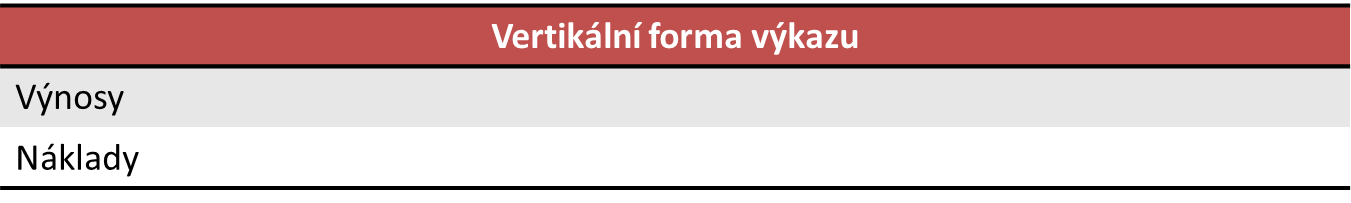 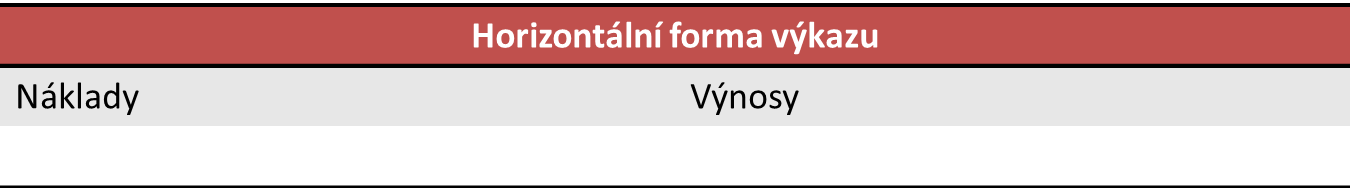 Příklad vertikální formy výkazuVýkaz o peněžních tocíchJe upraven samostatně standardem IAS 7 – Výkaz peněžních tokůInformuje uživatele účetní závěrky o zdrojích peněžních prostředků, peněžních ekvivalentů a o jejich využití Výkaz o peněžních tocích je povinnou součástí účetní závěrky Peněžní prostředky - Jedná se o peněžní hotovost a vklady na požádáníPeněžní toky – přítoky a odtoky peněžních prostředků a peněžních ekvivalentůPeněžní ekvivalenty – krátkodobé vysoce likvidní investice, které jsou snadno směnitelné za známé částky v hotovosti a u nichž riziko změny hodnoty není významné Oblasti sestavení Provozní činnost – hlavní výdělečná činnost (např. příjem z prodeje zboží, výplata mezd)Investiční činnost – dlouhodobá aktiva (nákup, prodej)Finanční činnost – vliv na výši a strukturu vlastního kapitálu (např. příjmy z darů)Metody sestavení Přímá metoda, nepřímá metodaProvozní činnost – přímá i nepřímá metoda, preferována je přímá metodaFinanční činnost – standard vyžaduje přímou metodouInvestiční činnost – standard vyžaduje přímou metoduFormát výkazu – přímá metodaTok z provozní činnostiPříjmy peněžních prostředků od zákazníků (+)Peněžní platby dodavatelům a zaměstnancům (-)Peněžní prostředky vytvořené provozní činnostiPlacené úroky (-)Placené daň ze zisku (-)Čisté peněžní prostředky z provozní činnosti Tok z investiční činnosti Nákup pozemků, budov a zařízení (-)Příjmy z prodeje pozemků, budov a zařízení (+)Přijaté úroky (+)Přijaté dividendy (+)Čisté peněžní prostředky z investiční činnosti Tok z finanční činnostiPříjmy z emise akcií (+)Příjmy z dlouhodobých úvěrových zdrojů (+)Placené dividendy (-)Čisté peněžní prostředky z finanční činnosti Čisté peněžní prostředky z finanční činnosti Čisté zvýšení peněžních prostředků a peněžních ekvivalentůPeněžní prostředky a ekvivalenty na začátku obdobíPeněžní prostředky a ekvivalenty na konci období Formát výkazu – nepřímá metodaČistý zisk před zdaněnímOdpisy (+)Tvorba rezerv (+)Zvýšení zásob (-)Snížení pohledávek (+)Zvýšení závazků (+)Snížení závazků (-)    Peněžní prostředky vytvořené v provozní činnostiPlacené úroky (-)Placené daň z příjmů (-)    Čisté peněžní prostředky z provozní činnosti Výkaz o změnách vlastního kapitáluJe povinnou součástí účetní závěrkyVe výkazu se uvádí:Čistý zisk / ztráta Účetní hodnota každé složky vlastního kapitálu na začátku a na konci období Vliv změn účetních pravidel a oprav na vlastní kapitál KomentářPodává informace o výkazech účetní závěrkyObsahuje informace neuvedené ve výkazech nezbytné pro věrné zobrazení Úprava komentáře nevychází jen z IAS 1, ale také ze všech ostatních IAS/IFRSObsah komentáře Prohlášení o shodě s IFRSProhlášení o oceňovacích základnách a aplikovaných účetních pravidlech Informace obsahující vysvětlení položek v účetní závěrce v pořadí v jakém jsou položky a výkazy předloženyZveřejnění nejistot, nefinančních informací, právní forma, sídlo účetní jednotky, předmět činnosti Literatura k uvedené problematice:  DVOŘÁKOVÁ, Dana. Finanční účetnictví a výkaznictví. Praha: Biz Books, 2017. ISBN 978-80-265-0692-8. (kapitoly 1,2,3,4,19,20 a 21). JÍLEK, Josef. Hlavní účetní systém IFRS a US GAAP. Praha: Grada, 2018. ISBN 978-80-247-2774-5.  PASEKOVÁ, Marie a Jiří STROUHAL. Mezinárodní standardy účetního výkaznictví IFRS v praktických aplikacích. Zlín: UTB, 2012. ISBN 978-80-7454-151-3. Horizontální forma výkazuHorizontální forma výkazuAktiva Závazky a vlastní kapitál ....Suma aktiv Suma závazků a vlastního kapitáluVertikální forma výkazuAktivaKrátkodobé závazky Čistý pracovní kapitál (krátkodobá aktiva – krátkodobé závazky)Dlouhodobé závazky Vlastní kapitál Vertikální forma výkazuTržby Náklady z prodeje Hrubý zisk (marže)Ostatní výnosy Odbytové náklady Správní nákladyOstatní náklady Zisk / ztráta před zdaněním 